2018中国（湖南）国际轨道交通产业博览会暨高峰论坛
2018 China (Hunan) International Rail Transit Industry Expo & High-level Forum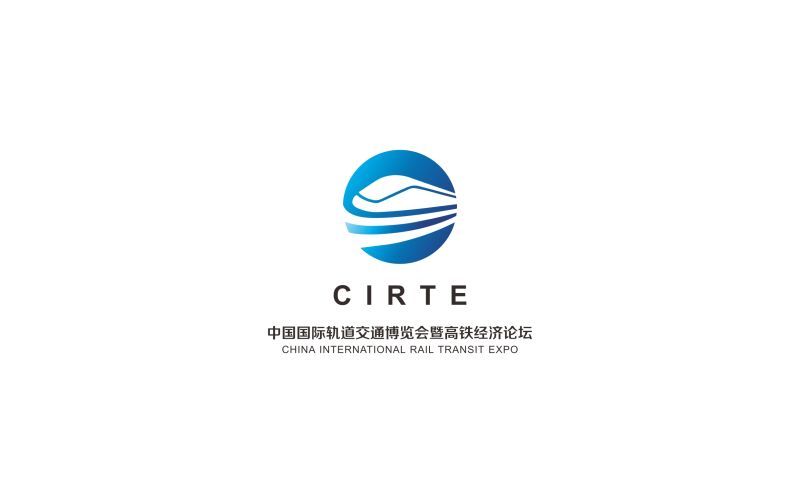 参展申请表
Application Form》》展商详情Details of Exhibitors展览时间：2018年11月15-17日      展览地点：长沙国际会展中心
Time: November 15-17, 2018   Place: Changsha International Convention and Exhibition Center以上信息将用于编辑会刊，邮寄资料，请清晰准确填写。
The information above will be used for publication editing and materials mailing, please ensure clarity and accuracy. 》》展位申请Application for the Exhibition Position□标准展位（¥18000/个，3m×3m/个）：展位号           面积（㎡)
□ Standard booth (RMB 18,000 for each, size: 3m*3m): Booth Number       Area (m2)     □室内光地（¥1680/㎡，54㎡起）：展位号               面积（㎡)
□ Indoor raw booth (RMB 1,680 per m2, 54m2 or more): Booth Number       Area (m2)                       □室外光地（¥1300/㎡，72㎡起）：展位号               面积（㎡)
□ Outdoor raw booth (RMB 1,300 per m2, 72m2 or more): Booth Number        Area (m2)                       注：标准展位包括：三面围板（双开口除外）、洽谈桌一张、椅子两把、中英文楣板、长臂射灯、电源插座；光地展位不含任何展览设施、企业自行负责搭建。
Note: A standard booth consists of three-side board (except for those with two openings), a negotiating table, two chairs, lintel board in Chinese and English, long-beam spotlight, power socket; a raw booth has no exhibition facility, and exhibitors should build their booths themselves.》》展会联系方式Contacts of Exhibitor:以下信息用于展前联系，请准确填写，如与展商详情一致，可不填写。
The following information will be used for contact before the exhibition, and please ensure the accuracy. You can ignore it if your contact information is consistent with that in the Details of Exhibitors.联系人Contact：               职务Title：                                   手机Mobile phone：            邮箱E-mail：                             邮编Postal code：              传真Fax：             通讯地址Contact address：                                     》》组委会联系方式Contacts of the Organizing Committee咨询电话Tel：86-0731-89769767招商热线Registration：   Elisa Yi     86-13975158342传真Fax：86-0731-89769714      邮箱E-mail：elisayiys@163.com网址Website：www.cirte.cn公司名称
Company Name            （中文Chinese）（中文Chinese）（中文Chinese）（中文Chinese）（中文Chinese）（中文Chinese）公司名称
Company Name            （英文English）（英文English）（英文English）（英文English）（英文English）（英文English）公司地址
Company Address（中文Chinese）（中文Chinese）（中文Chinese）（中文Chinese）（中文Chinese）（中文Chinese）公司地址
Company Address（英文English）（英文English）（英文English）（英文English）（英文English）（英文English）电话Tel.传真Fax邮政编码
Postal code公司网址
Website联系人
Contact手机
Mobile phone Number邮箱
E-mail参展产品（中英文内容）Exhibition product (in both English and Chinese)：
参展产品（中英文内容）Exhibition product (in both English and Chinese)：
参展产品（中英文内容）Exhibition product (in both English and Chinese)：
参展产品（中英文内容）Exhibition product (in both English and Chinese)：
参展产品（中英文内容）Exhibition product (in both English and Chinese)：
参展产品（中英文内容）Exhibition product (in both English and Chinese)：
参展产品（中英文内容）Exhibition product (in both English and Chinese)：
